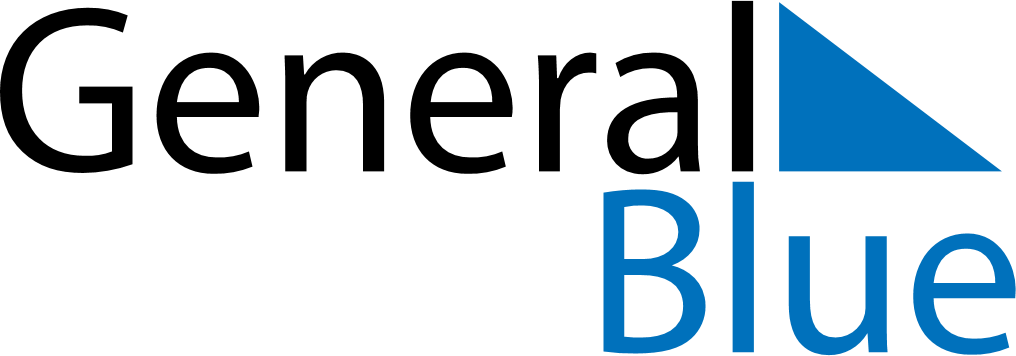 June 2024June 2024June 2024June 2024June 2024June 2024June 2024Zel’va, Grodnenskaya, BelarusZel’va, Grodnenskaya, BelarusZel’va, Grodnenskaya, BelarusZel’va, Grodnenskaya, BelarusZel’va, Grodnenskaya, BelarusZel’va, Grodnenskaya, BelarusZel’va, Grodnenskaya, BelarusSundayMondayMondayTuesdayWednesdayThursdayFridaySaturday1Sunrise: 5:00 AMSunset: 9:36 PMDaylight: 16 hours and 36 minutes.23345678Sunrise: 4:59 AMSunset: 9:38 PMDaylight: 16 hours and 38 minutes.Sunrise: 4:58 AMSunset: 9:39 PMDaylight: 16 hours and 40 minutes.Sunrise: 4:58 AMSunset: 9:39 PMDaylight: 16 hours and 40 minutes.Sunrise: 4:57 AMSunset: 9:40 PMDaylight: 16 hours and 42 minutes.Sunrise: 4:57 AMSunset: 9:41 PMDaylight: 16 hours and 44 minutes.Sunrise: 4:56 AMSunset: 9:42 PMDaylight: 16 hours and 45 minutes.Sunrise: 4:55 AMSunset: 9:43 PMDaylight: 16 hours and 47 minutes.Sunrise: 4:55 AMSunset: 9:44 PMDaylight: 16 hours and 48 minutes.910101112131415Sunrise: 4:54 AMSunset: 9:45 PMDaylight: 16 hours and 50 minutes.Sunrise: 4:54 AMSunset: 9:45 PMDaylight: 16 hours and 51 minutes.Sunrise: 4:54 AMSunset: 9:45 PMDaylight: 16 hours and 51 minutes.Sunrise: 4:54 AMSunset: 9:46 PMDaylight: 16 hours and 52 minutes.Sunrise: 4:53 AMSunset: 9:47 PMDaylight: 16 hours and 53 minutes.Sunrise: 4:53 AMSunset: 9:48 PMDaylight: 16 hours and 54 minutes.Sunrise: 4:53 AMSunset: 9:48 PMDaylight: 16 hours and 55 minutes.Sunrise: 4:53 AMSunset: 9:49 PMDaylight: 16 hours and 55 minutes.1617171819202122Sunrise: 4:53 AMSunset: 9:49 PMDaylight: 16 hours and 56 minutes.Sunrise: 4:53 AMSunset: 9:50 PMDaylight: 16 hours and 56 minutes.Sunrise: 4:53 AMSunset: 9:50 PMDaylight: 16 hours and 56 minutes.Sunrise: 4:53 AMSunset: 9:50 PMDaylight: 16 hours and 57 minutes.Sunrise: 4:53 AMSunset: 9:50 PMDaylight: 16 hours and 57 minutes.Sunrise: 4:53 AMSunset: 9:51 PMDaylight: 16 hours and 57 minutes.Sunrise: 4:53 AMSunset: 9:51 PMDaylight: 16 hours and 57 minutes.Sunrise: 4:53 AMSunset: 9:51 PMDaylight: 16 hours and 57 minutes.2324242526272829Sunrise: 4:54 AMSunset: 9:51 PMDaylight: 16 hours and 57 minutes.Sunrise: 4:54 AMSunset: 9:51 PMDaylight: 16 hours and 57 minutes.Sunrise: 4:54 AMSunset: 9:51 PMDaylight: 16 hours and 57 minutes.Sunrise: 4:55 AMSunset: 9:51 PMDaylight: 16 hours and 56 minutes.Sunrise: 4:55 AMSunset: 9:51 PMDaylight: 16 hours and 56 minutes.Sunrise: 4:55 AMSunset: 9:51 PMDaylight: 16 hours and 55 minutes.Sunrise: 4:56 AMSunset: 9:51 PMDaylight: 16 hours and 54 minutes.Sunrise: 4:57 AMSunset: 9:51 PMDaylight: 16 hours and 54 minutes.30Sunrise: 4:57 AMSunset: 9:51 PMDaylight: 16 hours and 53 minutes.